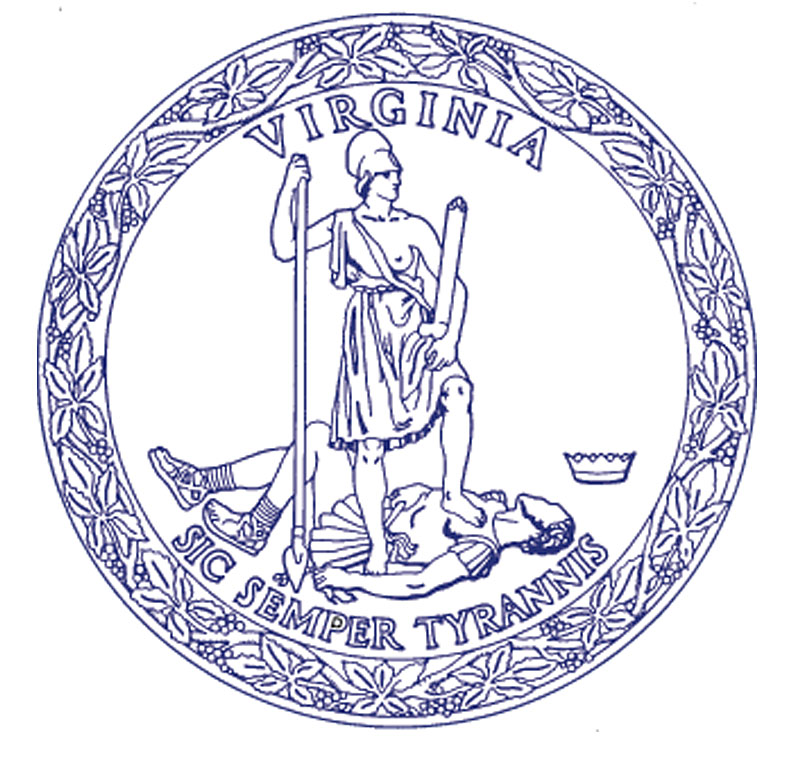 COMMONWEALTH of VIRGINIADepartment of Forestry900 Natural Resources Drive, Suite 800  Charlottesville, Virginia 22903(434) 977-6555  Fax: (434) 296-2369  www.dof.virginia.govFormal Hearing
Request for Services**Date****Name of Landowner/Timber Owner/Operator**Attorney at Law**Address****City, State Zip**REFERENCE:	Silvicultural Water Quality Law Enforcement	Harvest ID No.: 	**Harvest ID Number**	Case No.:	**Case Number**	Tract No.:	**Tract Number**Dear **Name**:Enclosed is an agreement outlining the services requested for the Formal Hearing that is scheduled for **Date**, at **Time** in **County**, Virginia. Please review this agreement; and, if suitable with you, sign and return it to me.**Name**, **Water Quality Engineer or Specialist**, will send you correspondence as to the place and purpose of the Hearing.Please return to me all evidence, photographs and audio tapes from the Formal Hearing when you send my copy of the Findings of Fact and Conclusion of Law together with your bill for services rendered.If you have any questions, do not hesitate to call me.Sincerely,**Name**State ForesterEnclosurescc:	**Name**, **Water Quality Engineer or Specialist**	**Name**, Water Resources Program Manager	**Name**, Regional Forester	**Name**, Forest Warden